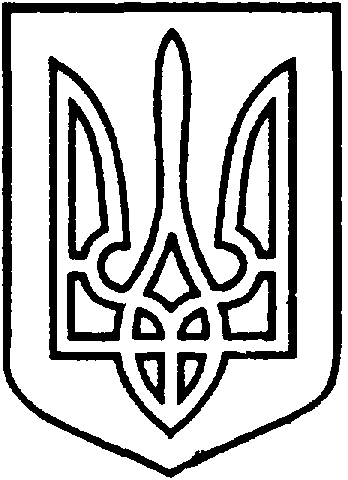 УКРАЇНАВІЙСЬКОВО-ЦИВІЛЬНААДМІНІСТРАЦІЯМІСТАСЄВЄРОДОНЕЦЬКЛУГАНСЬКОЇОБЛАСТІРОЗПОРЯДЖЕННЯКЕРІВНИКА ВІЙСЬКОВО-ЦИВІЛЬНОЇ  АДМІНІСТРАЦІЇЛуганська обл., м. Сєвєродонецьк,бульвар Дружби Народів, 32«28»  грудня  2020 року   							№ 1271Про затвердження Положення про порядок надання грошовоїдопомоги за рахунок коштів обласного бюджетупостраждалим від надзвичайної ситуації природногохарактеру, яка виникла у вересні-жовтні 2020 року на територіїСєвєродонецької міської ради	Керуючись пунктом 8 частини 3 статті 6 Закону України «Про військово-цивільні адміністрації»,згідно розпорядження голови Луганської обласної державної адміністрації - керівника обласної військово-цивільної адміністрації   від 23.12.2020 № 920,  на підставі Меморандуму про співпрацю в межах програми захисту населення і території міста Сєвєродонецька від надзвичайних ситуацій техногенного та природного характеру між військово-цивільною адміністрацією  міста Сєвєродонецьк Луганської області та ГО  «Сєвєродонецька агенція розвитку громади» та з метою підтримки   постраждалих   від надзвичайної ситуації природного характеру, яка виникла у вересні-жовтні 2020 року на території Сєвєродонецької міської радиЗОБОВ’ЯЗУЮ:1.Затвердити Положення про порядок надання грошової допомоги за рахунок коштів обласного бюджетупостраждалим від надзвичайної ситуації природного характеру, яка виникла у вересні-жовтні 2020 року на території Сєвєродонецької міської ради(Додаток1).	2. Визнати таким, що втратило чинність, розпорядження керівника Військово-цивільної адміністрації міста Сєвєродонецьк Луганської області від 23.12.2020 № 1266 «Про затвердження складу тимчасової комісії з розгляду питань виплати грошової допомоги постраждалим від надзвичайної ситуації природного характеру, яка виникла у  вересні-жовтні 2020 року на території Сєвєродонецької міської ради та Положення про порядок надання грошової допомоги   постраждалим від надзвичайної ситуації природного характеру, яка виникла у вересні-жовтні 2020 року на території  Сєвєродонецької міської ради».3. Дане рішення підлягає оприлюдненню.4.Контроль за виконанням цього розпорядження покласти нав.о.заступника керівника Військово-цивільної адміністрації міста Сєвєродонецьк Луганської області Максима ЧЕРЕВКА.Керівник військово-цивільної адміністрації			Олександр СТРЮКДодаток 1до розпорядження керівника Військово-цивільної адміністрації міста Сєвєродонецьк Луганської областівід  «28» грудня  2020 року  № 1271Положення про порядок надання грошової допомоги за рахунок коштів обласного бюджету постраждалим від надзвичайної ситуації природного характеру, яка виниклау вересні-жовтні 2020 року на території Сєвєродонецької міської ради	1.Загальні положення	1.1. Дане положення встановлює механізм надання та визначення розміру грошової допомоги за рахунок коштів обласного бюджету постраждалимвід надзвичайної ситуації природного характеру, яка виникла у вересні-жовтні 2020 року на території Сєвєродонецької міської ради (далі – надзвичайна ситуація).1.2. Постраждалими визначаються громадяни України, іноземці та особи без громадянства, житлові будинки (далі – житло), господарчі споруди, рухоме майно  яких пошкоджено або зруйновано внаслідок надзвичайної ситуації, у яких відсутні правовстановлюючі документи та інші особи, які понесли значні матеріальні збитки та опинилися у вкрай важкому життєвому становищівнаслідок надзвичайної ситуації (далі – постраждалі).1.3. Грошова допомога надається особам, у яких відсутні правовстановлюючі документи на знищені/пошкоджені житлові будинки,  знищені/пошкоджені господарчі споруди, але які фактично мешкали у домогосподарствах, а також рухоме майно яких знищено/пошкоджено, та іншим особам, які понесли значні матеріальні збитки та опинилися у вкрай важкому життєвому становищі внаслідок надзвичайної ситуації.1.4.Грошова допомога виплачується згідно розпорядження керівника Військово-цивільної адміністрації міста Сєвєродонецьк Луганської області на підставі рішення тимчасової комісії з розгляду питань виплати грошової допомоги за рахунок коштів обласного бюджету  постраждалим від надзвичайної ситуації природного характеру, яка виникла у вересні-жовтні 2020 року на території Сєвєродонецької міської ради (далі – Комісія).	1.5.До повноважень Комісії належить:	1) розгляд заяв та доданих до них документів;	2) встановлення підстав та прийняття рішення щодо надання або відмови в наданні грошової допомоги постраждалим;	3) визначення розміру грошової допомоги постраждалим;	4)розгляд інших питань, що стосуються рішень, які можуть бути прийняті відповідно до цього Положення.1.6. Керівництво Комісією здійснює голова Комісії. За тимчасової відсутності голови Комісії, виконання його обов’язків покладається на заступника голови Комісії. У разі відсутності останніх, за необхідності проведення засідання веде головуючий, який обирається більшістю з числа присутніх членів Комісії.Секретар комісії, відповідно до покладених на нього обов’язків,здійснює організаційні заходи щодо скликання та проведення засідань комісії,  веде протоколи засідань комісії.У разі тимчасової відсутності секретаря комісії, виконання його обов’язків покладається на члена Комісії за дорученням головуючого на засіданні.1.7. Засідання комісії проводяться по мірі необхідності та є правомочними за умови присутності на ньому не менше половини членів від її загального складу.Рішення комісії вважається прийнятим, якщо за нього проголосувало більшість з присутніх на засіданні Комісії.1.8.Рішення Комісії про можливість надання грошової допомоги або відмову в наданні грошової допомоги оформляється відповідним протоколом.	1.9. Комісією приймається рішення щодо відмови в наданні грошової допомоги у разі:1) у разі відсутності документів, визначених у пункті 3.1 цього Положення;2)повторного подання заяви постраждалим, якому раніше було призначено грошову допомогу.У разінезгодипостраждалийможеоскаржитизазначенерішенняу встановленому порядку.1.10. Розмір грошової допомоги постраждалим визначається рішенням Комісії, виходячи з обсягів фінансування.1.11. Фінансування заходів з надання грошової допомоги постраждалим здійснюється за рахунок коштів обласного бюджету.2.Мета Порядку	2.1. Метою порядку є надання грошової допомоги постраждалим від надзвичайної ситуації природного характеру, яка виниклау вересні-жовтні 2020 року на території Сєвєродонецької міської ради.3. Порядок надання грошової допомоги постраждалим від надзвичайної ситуації природного характеру, яка виникла у вересні-жовтні 2020 року на території Сєвєродонецької міської ради	3.1. Для отримання грошової допомоги постраждалі подають на розгляд Комісії такі документи:	1) заяву;	2) копію документа, що посвідчує особу та підтверджує громадянство України, або документа, що посвідчує особу та підтверджує її спеціальний статус;	3)копію одного з передбачених Податковим кодексом України документа з даними про реєстраційний номер облікової картки платника податків (крім випадків, коли постраждалим є іноземець, особа без громадянства або особа, яка через свої релігійні переконання в установленому порядку відмовилася від прийняття реєстраційного номера облікової картки платника податку та повідомила про це відповідному контролюючому органу і має відмітку в паспорті громадянина України) (крім іноземців та осіб без громадянства);	4) довідку або копію довідки про визнання особи постраждалою внаслідок надзвичайної ситуації;	5)акт обстеження житла, в якому зазначений технічний стан житла та споруд на момент обстеження: зруйноване повністю чи частково, визначається перелік зруйнованого або пошкодженого майна, орієнтовна сума понесених збитків. Під час проведення обстеження домогосподарства та складання акта обстеження можуть враховуватись інші документи, в яких зафіксовано факт руйнування житла/споруд, майна;	6)довідку/копію довідки, що підтверджує факт постійного проживання за адресою знищеного/пошкодженого домогосподарства;7) копії правовстановлюючих документів на знищене/пошкоджене нерухоме або рухоме майно (за наявності та необхідності);8)документи, що підтверджують факт знищення/пошкодження рухомого майна під час надзвичайної ситуації;9) інші документи, що підтверджують понесені матеріальні збитки та наявність особливо важких обставин постраждалих (за наявності та необхідності);10) відомості про картковий рахунок у банку.3.2. Документи, необхідні для отримання грошової допомоги, визначені в цьому Порядку, подаються постраждалим або його законним представником особисто чи за допомогою засобів поштового зв’язку (цінним листом з описом вкладення). У разі подання документів представниками до них додаються копії документів, які підтверджують правомірність такого представництва.	3.3. Виплата грошової допомоги здійснюється розпорядниками коштів   шляхом перерахування коштів на банківський рахунок, наданий постраждалим або його представником.В.о. заступника керівника військово-цивільної адміністрації			Максим  ЧЕРЕВКО